ПАСПОРТ ПРОГРАММЫ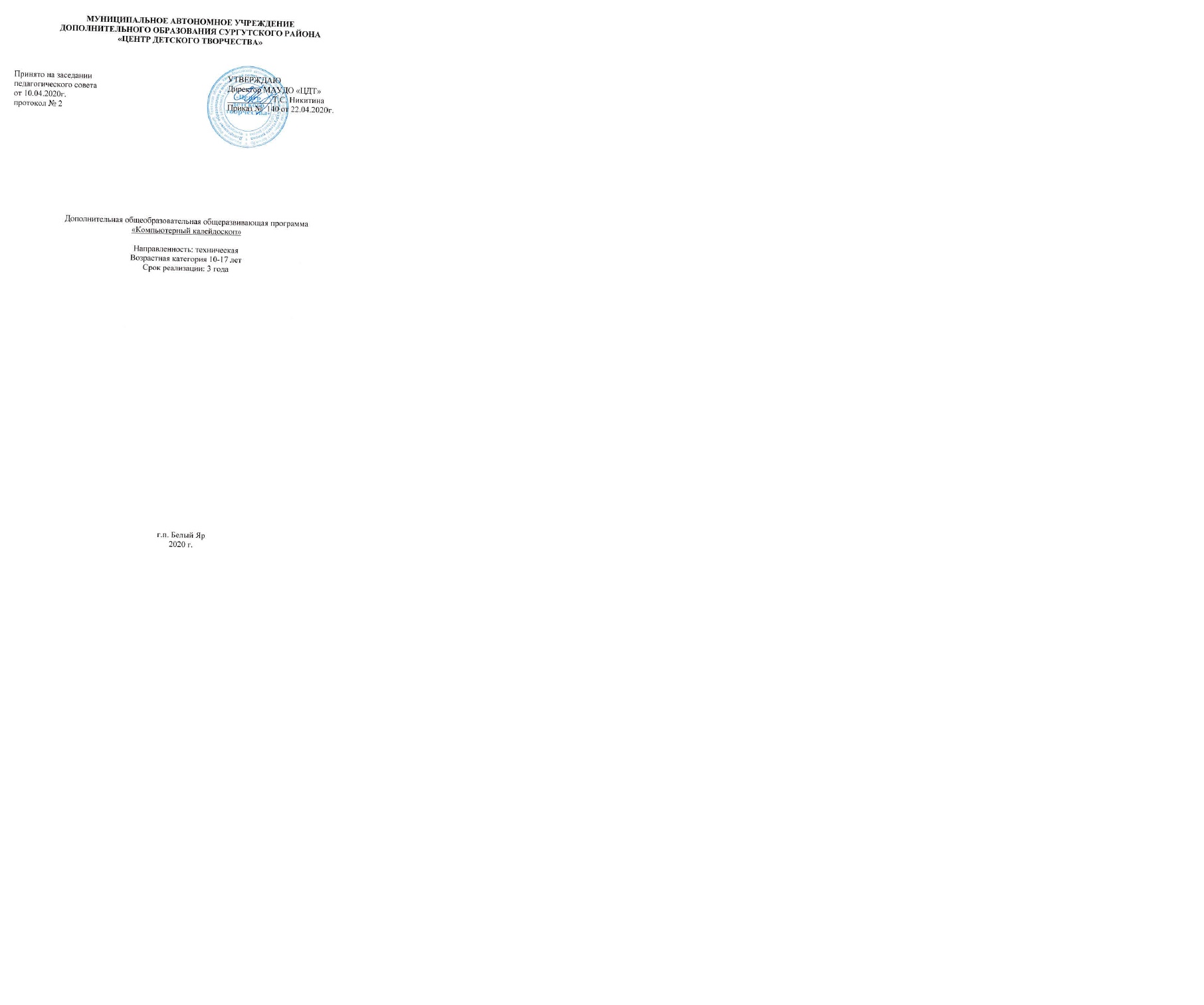 Пояснительная запискаДополнительная общеобразовательная (общеразвивающая программа) разработана в соответствии со следующими нормативно-правовыми документами: Федеральный закон № 273-ФЗ от 21.12.2012 года «Об образовании Российской Федерации».Конвенция о правах ребенка.Приказ Министерства просвещения РФ от 09 ноября 2018 г. №196 «Об утверждении Порядка организации и осуществления образовательной деятельности по дополнительным общеобразовательным программам». Концепция развития дополнительного образования и молодежной политики в Ханты-Мансийском автономном округе – Югре.Методические рекомендации по проектированию дополнительных общеобразовательных общеразвивающих программ (Минобрнауки РФ ФГАУ «ФИРО» 
г. Москва, 2015 г.).Постановление от 04.07.2014г. №41 «Об утверждении СанПиН 2.4.4.3172-14 (Санитарно-эпидемиологические требования к устройству, содержанию и организации режима работы образовательных организаций дополнительного образования детей). По форме организации содержания и педагогической деятельности программа является модульной. Программа составлена из самостоятельных, целостных блоков. Программа является модифицированной, технической направленности. Актуальность программы определяет содержание данной программы. Полученные умения и навыки позволят учащимся быть успешными в условиях возросшей информатизации общества. В настоящее время ценность знаний, связанных с компьютерными технологиями, возросла во много раз, несмотря на то, что число лиц, владеющих компьютерными технологиями, постоянно увеличивается. Трудоустройство по многим профессиям стало предполагать обязательное владение не только компьютером, но и специализированных программ и навыков работы с ними. Все это означает высокую значимость знаний такого рода для общества и для будущего специалиста. Программа не требует специального взаимодействия с другими школьными дисциплинами, за исключением того, что должен учитываться уровень предметных знаний в области информатики.Педагогическая целесообразность программы. Программа ориентирована на практическое освоение компьютерных технологий и познание теории через практику. Программа состоит из отдельных учебных модулей технической направленности, последовательность изучения которых на протяжении учебного года может изменяться по усмотрению педагога. Содержание модулей разработано с учетом возрастных особенностей школьников. Выстроенная последовательность изучаемых тем позволяет исключить эффект «уставания» от работы с одной и той же программной оболочкой, что способствует поддержанию интереса к занятиям и сохранению мотивации обучения. Цель программы в освоении обучающимися информационных технологий, за счет приобретения и развития навыков создания иллюстраций различного уровня сложности, анимации, 3D моделирования и основ 3D печати, а также в области современных компьютерных технологий, алгоритмизации и программирования.Задачи:- расширить представления учащихся о возможностях компьютера, областях его применения;- сформировать системы базовых знаний и навыков для создания и обработки растровой и векторной графики- познакомить с назначениями и функциями различных графических программ;- развить навыки компьютерной грамотности;- способствовать развитию художественного вкуса, трудовой и творческой активности;- сформировать навыки сознательного и рационального использования компьютера в своей повседневной, учебной, а затем профессиональной деятельности; - развить креативность и творческое мышление, воображение;- сформировать представление о роли новых информационных технологий в развитии общества, изменении содержания и характера деятельности человека;- воспитать у учащихся стремления к овладению техникой исследования;- способствовать воспитанию трудолюбия, инициативности и настойчивости в преодолении трудностей;- ознакомить с основными положениями 3D моделирования;- развить умение анализа пространственной формы объектов;- сформировать навыки моделирования и 3D печати;- ознакомить с техническим и проектным мышлением;- развить устойчивый интерес к поисковой творческой деятельности;- способствовать развитию умения работать в команде, эффективно распределять обязанности;- освоить базовый набор компетенций в области программирования;- познакомить со средствами моделирования и программирования;- изучить информационные процессы в технологических и социальных системах,- ознакомить с построением алгоритмов и компьютерных программ в средах Pascal, С++;- способствовать развитию алгоритмического мышления;- приобщить к культуре проектной деятельности, в том числе умению планировать, работать в коллективе; - сформировать чувства ответственности за результаты своего труда, используемые другими людьми.Дополнительная общеразвивающая программа состоит из шести модулей:модуль 1 – «Графический дизайн» CorelDrawмодуль 2 - «Графический дизайн» Adobe PhotoShopмодуль 3 – «3D проектирование»модуль 4 – «3D моделирование»модуль 5 – «Турбо Паскаль»модуль 6 – «Язык Windows»Программа рассчитана на 504 часа (3 года). Занятия проводятся с периодичностью 2 раза в неделю, продолжительностью 2 академических часа (с перерывом 10 минут). Возраст детей, участвующих в реализации данной программы 5-11 классы (10-17 лет). В группе занимаются по 10 человек.Модульное построение программы способствует приобретению ключевых компетенций, дальнейшее применение которых возможно во многих жизненных ситуациях, образовательной и профессиональной сферах.Методы обучения: Лекции, семинары, обучающие игры, презентация, практическая работа, самостоятельная работа. Основным методом обучения в данном курсе является метод проектов. Проектная деятельность позволяет развить исследовательские и творческие способности учащихся. Роль учителя состоит в кратком по времени объяснении нового материала и постановке задачи, а затем консультировании учащихся в процессе выполнения практического задания.Разработка каждого проекта реализуется в форме выполнения практической работы на компьютере. Кроме выполнения проектов учащимся предлагаются практические задания для самостоятельного выполнения.Формы занятий. Форма обучения групповая. Учебные занятия проводятся в компьютерном классе. Для реализации программы используются следующие основные виды учебных занятий: комбинированное занятие – сочетание различных видов учебной работы: изложение нового материала, закрепление новых знаний в форме практической работы с использованием персонального компьютера и необходимых программных средств, проверка знаний, работа над пройденным материалом и т.д; компьютерный практикум – индивидуальная самостоятельная работа учащихся с использованием персонального компьютера и необходимых программных средств по созданию определенных информационных мультимедиа-объектов; соревнования и игры: конкурс, турнир, викторина и т.п. – применяется для подведения итогов работы детского объединения за учебный модуль;  творческая мастерская – индивидуальная или коллективная самостоятельная работа учащихся с использованием персонального компьютера и необходимых программных средств по созданию компьютерных мультимедиа-объектов. Представление (защита) разработанных учащимися проектов проводится в рамках творческой мастерской, либо на специально организованном занятии в форме фестиваля творческих проектов. Применяется для подведения итогов работы детского объединения за учебный модуль или учебный год. 	Формы контроля: итоговая аттестация проводится в соответствии с Уставом образовательного учреждения в форме конкурсов, соревнований,  практической  работы, тестирования, выполнения и защиты проектов.Форма подведения итогов реализации программы: защита учащимися итогового проекта, выполненного на основе полученных знаний, умений и навыков.ХАРАКТЕРИСТИКА ПЕДАГОГИЧЕСКОГО СОСТАВАПедагог, реализующий дополнительную общеобразовательную общеразвивающую программу: педагог дополнительного образования.Стаж работы – не менее одного года, образование – высшее педагогическое, квалификационная категория – соответствие занимаемой должности.Должностные обязанности в рамках реализации дополнительной общеобразовательной общеразвивающей программы:-	реализация дополнительной программы;-	разработка и внедрение в образовательный процесс новых дидактических разработок;-	побуждение обучающихся к самостоятельной работе, творческой деятельности;-	информационное сопровождение обучающихся при выполнении и защите творческих проектов.УЧЕБНЫЙ ПЛАНКАЛЕНДАРНЫЙ УЧЕБНЫЙ ГРАФИК (приложение 1)СОДЕРЖАНИЕ ПРОГРАММЫ МОДУЛЕЙМодуль 1 «Графический дизайн CorelDraw»Цель: развитие творческих способностей обучающихся в результате создания иллюстрации и анимации различного уровня сложности в графическом дизайнере CorelDrawУчебные задачи:Знакомство с графическим дизайнером CorelDraw;Создание иллюстрации различного уровня сложности, редактирование изображения в CorelDRAW.Создание векторных изображенийРазработка проекта по собственной задумке и его реализация.Учебно-тематический план модуляМодуль №1 «Графический дизайн CorelDraw» (68 часов)Содержание учебно-тематического планаМодуль №1Раздел 1: Теоретические основы компьютерной графики. Инструктаж по технике безопасности. Методы представления графических изображений. Понятие цвета в компьютерной графике. Различные форматы графических файлов.Раздел 2: Векторная графика. Программа CorelDraw. Рабочее окно программы CorelDraw. Рабочая среда и интерфейс пользователя. Основы состава изображений. Основы работы с объектами. Закраска рисунков. Проект «Паровоз». Вспомогательные режимы работы. Отображение рисунка на экране. Создание рисунков из кривых. Проекта «Мебель». Методы упорядочения и объединения объектов. Проект «Моряк». Эффекты объема и перетекание. Проект «Новогодняя открытка». Работа с текстом. Создание текстовой рекламы. Сохранение и загрузка изображений в CorelDRAWРаздел 3: Выполнение и защита итогового проекта.  Разработка проекта по собственной задумке и его реализация. Защита проектаПланируемые результатыПо итогам реализации 1 модуля, обучающиеся будут:Знать:- Специальную терминологию CorelDRAW .- Основные функции для редактирования и создания изображений в CorelDRAW.Уметь:- Создавать иллюстрации различного уровня сложности, редактировать изображения в CorelDRAW.- Создавать векторные изображения.Модуль 2 «Графический дизайн Adobe PhotoShop»Цель: формирование навыков работы с растровыми и векторными изображениями в программе Adobe PhotoShopУчебные задачи:- Знакомство с графическим дизайнером Adobe PhotoShop;- Создание иллюстраций и анимации различного уровня сложности, редактирование изображения в Adobe PhotoShop;- Создание и обработка растровых и векторных изображений.Учебно-тематический планМодуль №2 «Графический дизайн Adobe PhotoShop» (100 часов.)Содержание учебно-тематического планаМодуль № 2Раздел 1: Растровая (пиксельная) графика Методы представления графических изображений. Методы получения растровых изображений. Введение в программу Adobe PhotoShop. Рабочее окно программы Adobe PhotoShop. Особенности меню. Рабочее поле. Панель инструментов. Панель свойств, вспомогательные окна. Изображения в разном масштабе. Строка состояния.Раздел 2: Выделение областей Проблема выделения областей в растровых программах. Различные инструменты выделения: Область, Лассо, Волшебная палочка. Перемещение и изменение границы выделения. Преобразования над выделенной областью. Кадрирование изображения. Обработка изображений в программе Adobe PhotoShop.Раздел 3: Коллаж. Основы работы со слоями Особенности создания компьютерного коллажа. Понятие слоя. Использование слоев для создания коллажа. Операции над слоями. Основы работы со слоями в программе Adobe PhotoShop. Делаем коллаж.Раздел 4: Рисование и раскрашивание Выбор основного и фонового цветов. Использование инструментов рисования: карандаша, кисти, ластика, заливки, градиента. Раскрашивание черно-белых фотографий. Рисуем и раскрашиваем в программе Adobe PhotoShop.Раздел 5: Маски и каналы Режимы для работы с выделенными областями: стандартный и режим быстрой маски. Уточнение предварительно созданного выделения в режиме быстрой маски. Сохранение выделенных областей для повторного использования в каналах. Использование масок и каналов в программе Adobe PhotoShop.Раздел 6: Основы цветокоррекции. Тоновая коррекция. Цветовая коррекция Понятие тонового диапазона изображения. Графики распределения яркостей пикселей (гистограмма). Гистограммы светлого, темного и тусклого изображений. Тоновая коррекция, её основные задачи и команды. Взаимосвязь цветов в изображении. Коррекция полутоновых и цветных изображений в программе Adobe PhotoShop. Использование принципов цветовой коррекции. Основные команды цветовой коррекции. Работа с текстом в программе Adobe PhotoShop. Творческая работа по редактированию изображений в программе Adobe PhotoShop. Использование специальных эффектов. Завершающие операции: монтаж, цветоделение и печать.Раздел 7: Выполнение и защита итогового проекта Разработка и реализация макета в графическом редакторе. Защита проекта.Раздел 8: Социальный проект «Компьютеру все возрасты покорны»Планируемые результатыПо итогам реализации 2 модуля, обучающиеся будут:Знать:-Специальную терминологию Adobe PhotoShop.-Основные функции для редактирования и создания изображений в Adobe PhotoShop.-Различия векторных и растровых изображений.Уметь:-Создавать иллюстрации и анимацию различного уровня сложности, редактировать изображения в Adobe PhotoShop.-Обрабатывать растровые и векторные изображения.-Создавать растровые и векторные изображения.Модуль №3  «3D проектирование» Цель обучения приобретение навыков 3D моделирования с помощью современных программных средств и основ 3D принтеровУчебные задачи:- Знакомство с программой «Компас 3D»;- Создание и редактирование 3D модели;- Научиться подбирать материалы и текстурировать поверхности моделей;- Разработка и защита проекта.Учебно-тематический планМодуль №3  «3D проектирование» (68 часов)Содержание учебно-тематического планаМодуль №3Раздел 1: Введение. Инструктаж по технике безопасности. История 3D моделирования и 3D принтеров. Программы для 3D моделирования.Раздел 2: «Компас 3D». Программа «Компас 3D». Настройка параметров, интерфейс программы. Окно «Компас 3D». Общие навыки работы в «Компас 3D»: Привязка, приёмы выделения в «Компас 3D». Сетка и её использование.  Настройка системы координат. Принципы построения чертежа. Изучение единых стандартов конструкторской документации. Алгоритм построения геометрических объектов. Проекта «Башня». Инструменты для простановки размеров. Специальные символы, тексты, таблицы. Способы редактирования объектов на чертеже. Измерения на чертежах в «Компас 3D». Спецификация работы с чертежами. Алгоритмы создания сборочных чертежей. Правила построения сборочных чертежей. Параметрические зависимости. Сохранение чертежей в форматах, совместимых с Solid Work, AutoCAD.Раздел 3: Выполнение и защита итогового проекта. Разработка, реализация и защита итогового проекта.Планируемые результатыПо итогам реализации 3 модуля, обучающиеся будут:Знать:-Термины 3D моделирования.-Систему проекций, изометрические и перспективных изображений.-Основные приемы построения 3D моделей.Уметь:-Создавать и редактировать 3D модели. -Подбирать материалы и текстурировать поверхности моделей.Модуль №4 «3D моделирование» Цель: формирование навыков работы с 3D моделями, редактированием моделей, выводу их на печать в 3D принтере.Учебные задачи:- Научиться выполнять визуализацию сцен;- Уметь согласовывать параметры модели с параметрами других моделей, разработанных другими участниками группы;- Осуществлять подготовку моделей для печати;- Реализовать социальный проект.Учебно-тематический планМодуль №4 «3D моделирование» (100 часов)Содержание учебно-тематического планаМодуль №4Раздел 1: Введение Инструктаж по технике безопасности. Понятие моделирование, основные принципы моделирования;Раздел 2: «Компас 3D» Особенности интерфейсаСоздание файла модели. Система координат, базовые плоскости. Ориентация модели. Отображение модели. Перспектива. Настройка параметров перспективной проекции Требования к эскизам. Проект «Контур». Создание основания тела. Построение вспомогательных осей. Построение вспомогательных плоскостей. Приклеивание и вырезание формообразующих элементов. Многотельное моделирование. Скругление. Фаска. Построение фасок Отсечение части детали. Общие приемы создания массивов элементов. Экземпляры массива. Спирали. Общие приемы построения. Сплайны и ломаные. Общие приемы построения. Поверхности. Добавление компонентов в сборку. Проект «Деталь». Сопряжение компонентов сборки.Раздел 3: Выполнение и защита итогового проекта Разработка, реализация чертежа и создание 3D модели в «Компас 3D». Защита итогового проекта.Раздел 4: Социальный проект «Компьютеру все возрасты покорны»Планируемые результатыПо итогам реализации 4 модуля, обучающиеся будут:Знать:-Способы и приемы редактирования моделей.-Принцип работы 3D принтеров и способы подготовки деталей для печати.Уметь:-Выполнять визуализацию сцен.-Согласовывать параметры модели с параметрами других моделей, разработанных другими участниками группы.-Осуществлять подготовку моделей для печати.Модуль №5 - «Турбо Паскаль» Цель: формирование у обучающихся базовых навыков программирования и алгоритмизацииУчебные задачи:- Получить навыки составления алгоритмов- Научиться писать простые математические программы;- Сформировать и закрепить навыки программирования по блок-схеме, образцу, задачеУчебно-тематический планМодуль №5 - «Турбо Паскаль» (68 часов)Содержание учебно-тематического планаМодуль №5 «Турбо Паскаль»Раздел 1: Разработка алгоритмов Проведение инструктажа по технике безопасности. Понятие алгоритма. Свойства алгоритмов. Формы записей алгоритмов. Общие принципы построения алгоритмов. Основные алгоритмические конструкции: линейные, разветвляющиеся, циклические.  Данные: понятие и типы. Основные базовые типы данных и их характеристика. Структурированные типы данных и их характеристика. Методы сортировки данных.Раздел 2: Языки программирования Изучение истории развития языков программирования. Различные виды программирования. Принципы различных методов программирования. Понятие трансляторы: интерпретаторы и компиляторы.Раздел 3: Язык Турбо Паскаль. Основы языка Изучение алфавита языка, лексем, идентификаторов, служебных слов, знаков операций, разделителей. Особенности структуры программы на языке Турбо Паскаль. Знакомство со средой Турбо Паскаль.Раздел 4: Типы данных Изучение простых типов данных: целых, действительных, логических, символьных. Понятия: константа и переменная. Способы описания и правила записи констант и переменных. Расширение стандартных типов. Диапазоны типов данных. Понятия скалярных типов: ограниченных (интервальных) и перечислимых. Описание функции ORD, CHR, PRED, SUCC.Раздел 5: Выражения Понятия: операнд, операция, выражение, приоритет операций. Правила записи выражений. Стандартныематематические функции. Понятия: выражения и операции. Правила записи выражений и операций.Раздел 6: Операторы языка Оператор присваивания. Простой и составной операторы. Пустой оператор. Операторы ввода с клавиатуры и вывод на экран, форматный вывод. Условный оператор. Операторы выбора и перехода. Метки. Полный и неполный условный оператор. Приоритеты логических операций Возможности по использованию условного оператора, операторов выбора и перехода для составления программ.Раздел 7: Простые и вложенные циклы Понятие цикла. Составление блок-схемы циклов. Алгоритм написания программ с вложенными циклами. Составление блок-схемы циклов. Составление циклических блок-схем, использование простых и вложенных циклов для решения задач.Раздел 8: Структурированные типы данных Описание типа «массив». Понятия: одномерный и многомерный массивы. Создание и обработка двумерных массивов. Понятие: символьные строки. Процедуры и функции работы с символьными строками. Обозначение строковых переменных. Создание алгоритмов по обработке строковых данных, использование строковых процедур и функций. Способы описания множеств. Мощность множества. Отличия множеств от массивов. Массивы записей. Использование общего алгоритма создания массивов записей. Обращение записи к полю. Заполнение записи.Раздел 9: Подпрограммы Понятие подпрограммы, подпрограмма-функция. Описание функций. Структура и применения функций. Локальные и глобальные параметры. Структура и правила вызова процедуры. Описание процедур. Правила вызова подпрограмм. Раздел 10: Файлы Понятие файла. Описание файлового типа. Алгоритм написания программ с доступом к файлам (прямой, последовательный). Средства обработки файлов. Описание файлов текстового типа. Основные процедуры и функции для работы с текстовыми файлами. Описание типизированных файлов. Раздел 11: Динамическая память Описание динамических структур данных. Задачи с применением указателей. Доступ к переменной по указателю. Задачи с динамической памятью. Алгоритм управления динамической памятью. Планируемые результатыПо итогам реализации 5 модуля обучающиеся будутЗнать:-Понятие алгоритм.-Алгоритмические конструкции, исполнители;-Среду программирования-Основной синтаксис языка-Структуру языка;Уметь:-Составлять алгоритмы-Писать простые математические программы;-Программировать по блок-схеме, образцу, задачеМодуль №6 «Язык Windows»Цель: формирование у обучающихся навыков самостоятельного написания программУчебные задачи:- Научиться писать программы с заданными параметрами и динамической структурой- Самостоятельно писать программы с модулями и объектами, написать определенную программу;- Самостоятельно программировать сложные задачи; демонстрировать результат программирования, создавать проекты.Учебно-тематический планМодуль №6 -« Язык Windows» (100 часов.)Содержание учебно-тематического планаМодуль №6 «Язык Windows»Раздел 1: Принцип модульного программирования Инструктаж по технике безопасности. Понятие модуля. Алгоритм описание модулей. Принципы модульного программирования. Структура модуля. Правила использования модулей. Создание пользовательских модулей, изучение с практической стороны преимуществ модульного программирования. Структура стандартных модулей. Подключение стандартных библиотечных модулей. Раздел 2: Модуль CRT Описание модуля CRT. Генерация мелодий, звуковое сопровождения процесса вывода и этапов выполнения программы. Описание модуля GRAPH. Использование графических операторов для создания примитивных графических изображений. Процедуры установки шрифта и типа линий.Раздел 3: Основы объектно-ориентированного программирования Понятия: объект, инкапсуляция, ориентированного программирования. Иерархия объектов. Использование наследования записей. Операции и методы ООП. Программы на инициализацию полей объектов. Решение задач с полями данных объектов и формальными параметрами методов. Виртуальные методы программирования. Алгоритмы совместимости объектных типов.Раздел 4: Лексические основы языка С++ Изучение состава языка. Описание констант (целых, вещественных, символьных, строковых), знаков операций, разделителей. Основные типы данных: описание, преобразование Вещественные, целые, символьные, логические типы данных. Типы с плавающей точкой. Операции инкремента и декремента. Общий вид и правила записи переменных.Раздел 5: Скалярные типы и выражения Знакомство с интегрированной средой разработки (ИСР) С++. Структура программы. Описание переменных различных типов. Общий вид и правила записи переменных. Операции: бинарные и тернарные, унарные. Общий вид и правила записи выражений.Раздел 6: Ввод/вывод в С++ Общие сведения о библиотеке потокового ввода/вывода. Стандартные потоки для базовых типов. Особенности вывода данных различных типов. Создание простейших программ на С++ по описанию переменных и констант различных типов данных и использованию операторов ввода/вывода в C++.Раздел 7: Условный оператор Изучение операторов языка. Краткая форма записи условия. Особенности применения оператора выбора. Использование операторов If и Switch при разработке программ. Возможности логических операций и операций отношения для составления выражений.Раздел 8: Циклические операторы Описание операторов цикла. Основные ошибки при программировании циклов. Различия в операторах передачи управления. Написание программ с простыми и вложенными циклами.Раздел 9: Функции, прототипы функций Определение, описание и вызов функций. Применение указателей и адреса объектов, связи массивов и указателей. Методы поиска элементов в одномерных и многомерных массивах. Алгоритмы написания массивов: многомерных, массивов указателей, динамических массивов. Основные свойства классов, описание и применение классов в С++. Принципы наследования. Использование графической библиотеки. Особенности работы компилятора. Представление директив в программном коде после обработки компилятора.Раздел 10: Выполнение и защита итогового проекта. Разработка и реализация математической модели в виде программы на компьютере. Защита проектаРаздел 11: Социальный проект «Компьютеру все возрасты покорны»Планируемые результатыПо итогам реализации 6 модуля обучающиеся будутЗнать:- Основные приёмы написания программ.Уметь:- Писать программы с заданными параметрами и динамической структурой без помощи педагога.- Самостоятельно писать программы с модулями и объектами, написать определенную программу;- Самостоятельно программировать сложные задачи, демонстрировать результат программирования, создавать проекты.Методическое обеспечениеДля успешного проведения занятий очень важна подготовка к ним, заключающаяся в планировании работы, подготовке материальной базы и самоподготовке педагога. В процессе подготовки к занятиям продумывается вводная, основная и заключительная части занятий, отмечаются новые термины и понятия, которые следует разъяснить обучающимся, выделяется теоретический материал, намечается содержание представляемой информации, подготавливаются наглядные примеры.В конце занятия проходит обсуждение результатов и оценка проделанной работы. Материально-технические условия реализации программыДля проведения занятий необходимо достаточно просторное помещение, которое должно быть хорошо освещено и оборудовано необходимой мебелью: столы, стулья, шкафы – витрины для хранения материалов, специального инструмента, приспособлений. Для работы необходимо иметь достаточное количество наглядного и учебного материала.Список литературыДля педагога:1.	Федеральный закон от 29 декабря 2012 г. № 273-ФЗ "Об образовании в Российской Федерации".2.	Национальная образовательная инициатива "Наша новая школа"План действий по модернизации общего образования на 2011 - 2015 годы (утвержден распоряжением Правительства Российской Федерации от 7 сентября 2010 г. № 1507-р).3.	Приказ Минобрнауки России от 17 декабря 2010 г. № 1897 «Об утверждении федерального государственного образовательного стандарта основного общего образования» (Зарегистрирован Минюстом России 01.12.2011, регистрационный номер 19644).4.	Федеральный государственный образовательный стандарт начального общего образования (приказ от 06.10.2009. №373 Минобрнауки России, зарегистрирован в Минюсте России 22.12.09 г., рег № 17785).5.	Федеральный государственный образовательный стандарт основного общего образования (приказ от 17.12.2010. №1897 Минобрнауки России, зарегистрирован в Минюсте России01.02.2011 г., рег № 19644).6.	Фундаментальное ядро содержания общего образования/ под. ред. В. В. Козлова, А.М. Кондакова. - М.: Просвещение, 2008.7.	Примерная основная образовательная программа образовательного учреждения/ Основная школа. - М.: Просвещение, 2010.8.	Профессиональный стандарт педагога /Утв. Приказом Министерства труда и социальной защиты Российской Федерации от 18 октября 2013 г. N 544н. 9.	Федеральные требования к образовательным учреждениям в части охраны здоровья обучающихся, воспитанников. Приказ Минобрнауки России от 28 декабря 2010 г. № 2106 "Об утверждении федеральных требований к образовательным учреждениям в части охраны здоровья обучающихся, воспитанников"10.	СанПиН 2.4.2. 2821-10 "Санитарно-эпидемиологические требования к условиям и организации обучения в общеобразовательных учреждениях".11. 	Г.Б. Корабельникова. Adobe Photoshop 7 в теории и на практике. – Мн.: Новое знание, 2003, 560 с.12.. 	Журнал «КомпьютерПресс».13.	Александров В. В., Сарычев В. А., “Цифровые программируемые технологии”, Информационно-измерительные системы, 2010, 154 с.14.	Виппер Б. Р., Введение в историческое изучение искусства, Изд-во В. Шевчук, 2010, 366 с.15.	Александрова В. В., Зайцева А. А., “3D технология и когнитивное программирование”, Информационно-измерительные и управляющие системы, 2012, 122 с. 16.	Невидниченко О.П., Толкачева К.П. Анализ светотехнических программ и пример построения 3D модели//Сборник X междун. науч-прак. конферен. Молодёжь и современные информационные технологии. – 2012. – 448-450с.17.	Большаков В. П. Создание трехмерных моделей и конструкторской документации в системе КОМПАС-3В. Практикум. — СПб.: БХВ-Петербург, 2010. — 496 с.18.	 Павловская, Т.А. Паскаль: программирование на языке высокого уровня.: практикум / Т.А. Павловская. – СПб.: Питер, 2007 – 317с.19.	 Павловская, Т.А. С/С++ Программирование: на языке высокого уровня: учеб. для вузов / Т.А. Павловская. – СПб.: Питер, 2009 – 461 с.ил.20.	 Павловская, Т.А. Паскаль: программирование на языке высокого уровня: учеб.для вузов / Т.А. Павловская. – СПб.: Питер, 2008 – 393с.21.	 Информатика. 5-6 классы. Методическое пособие. ФГОС./ Л.Л Босова, А.Ю.Босова. – М.: БИНОМ, Лаборатория знаний,2014. 22. 	Босова Л.Л. Набор цифровых образовательных ресурсов «Информатика 5-7». – М.: БИНОМ. Лаборатория знаний, 2012. 23. 	Л. Залогова. Компьютерная графика. - М.: Лаборатория Базовых знаний, 2003. 24. 	Н.В. Макарова. Информатика. Учебник для 5-6 классов. - С.-П.:ПИТЕР, 2003. 25. 	С. Симонович, Г. Евсеев, А. Алексеев. Специальная информатика. Учебное пособие. – М.:АСТ-ПРЕСС КНИГА, 2003. 26.	 С. Симонович, Г. Евсеев, А. Алексеев. Общая информатика. Учебное пособие. – М.:АСТ-ПРЕСС КНИГА, 2005. 27. 	И. Трофимова. Информатика в схемах и таблицах. – М.:ЭКСМО, 2010.Интернет-ресурсы:1.	http://standart.edu.ru [Сайт Федерального Государственного образовательного стандарта];2.	http://school-collection.edu.ru [Единая коллекция цифровых образовательных ресурсов];3.	http://pedsovet.su [Сайт сообщества взаимопомощи учителей]4.	 http://festival.1september.ru [Фестиваль педагогических идей «Открытый урок»];5.	http://bibliofond.ru [Электронная библиотека «Библиофонд»];6.	 http://www.examen.ru [Сайт «Экзамен.ru»];7.	http://nsportal.ru [Портал проекта для одаренных детей «Алые паруса»];8.	 http://videouroki.net [Портал «Видеоуроки в сети Интернет»];9.	 www.pedakademy.ru [Сайт «Педагогическая академия»];10.	http://metodsovet.su [Методический портал учителя «Методсовет»];11.	www.rusolymp.ru [Сайт Всероссийской олимпиады школьников по предметам];12.	http://www.mioo.ru [Сайт Московского института открытого образования];13.	http://www.uchportal.ru [Учительский портал];14.	http://www.методкабинет.рф [Всероссийский педагогический портал «Методкабинет.РФ»];15.	http://indigo-mir.ru [Сайт Центра дистанционного творчества];16.	http://www.pandia.ru [Портал «Энциклопедия знаний»];17.	http://pedsovet.org [Всероссийский интернет-педсовет];18.	http://www.drofa.ru [Сайт издательства «Дрофа»];19.	http://www.fipi.ru [Сайт Федерального института педагогических измерений];20.	http://easyen.ru [Современный учительский портал];21.	http://www.openclass.ru [Сетевое образовательное сообщество «Открытый класс»];22.	http://wiki.iteach.ru [Сайт кампании «Интел»];23.	http://www.schoolpress.ru [Портал «Школьная пресса»];24.	http://window.edu.ru [Единое окно доступа к образовательным ресурсам];25.	http://demiart.ru [портал, посвященный компьютерной графики];26.	http://photoshop-master.ru [сайт содержит большое количество текстовых и видео-уроков по программе Adobe Photoshop];25.	http://render.ru [Сайт по 3D моделированию]26.	http://сgtalk.ru [3D-дизайн]Для учащихся:1.	Александров В. В., Сарычев В. А., “Цифровые программируемые технологии”, Информационно-измерительные системы, 2010, 154 с.2.	Виппер Б. Р., Введение в историческое изучение искусства, Изд-во В. Шевчук, 2010, 366 с.3.	 Д.Ф. Миронов. CorelDRAW X3. Учебный курс. – СПб.: Питер, 2006, 397 с.4.	 Т.М. Третьяк. Photoshop. Творческая мастерская компьютерной графики. – М.: СОЛОН-ПРЕСС, 2010, 176 с.5.	Александрова В. В., Зайцева А. А., “3D технология и когнитивное программирование”, Информационно-измерительные и управляющие системы, 2012, 122 с. 6.	Невидниченко О.П., Толкачева К.П. Анализ светотехнических программ и пример построения 3D модели//Сборник X междун. науч-прак. конферен. Молодёжь и современные информационные технологии. – 2012. – 448-450с.7.	Большаков В. П. Создание трехмерных моделей и конструкторской документации в системе КОМПАС-3В. Практикум. — СПб.:БХВ-Петербург, 2010. — 496 с.8. 	Turbo Pascal для студентов и школьников/ Г.Г. Рапаков, Ржеуцкая. – СПб.: БХВ- етербург, 2009 – 352 с.9. 	Абрамов, В.Г. Введение в язык Паскаль: учебное пособие / В.Г. Абрамов, Н.П.Трифонов, Т.Н. Трифонова. – М.: Наука, 2004 – 232 с.: ил.10.	 Демидович, Е.М. Основы алгоритмизации и программирования: язык СИ: учеб пособие /М. Демидович. - 2-е изд. испр. и доп. – СПб.: БХВ – Петербург, 2008 – 440с.11. 	Петров, А.В. Вычислительная техника и программирование: учебное пособие /А.В. Петров, В.Е. Алексеев, А.С. Ваулин. – М.: Высшая школа, 2002 – 167 с.: ил.12. 	Поляков, Д.Б. Программирование в среде Турбо Паскаль: учебное пособие /Д.Б.Поляков, И.Ю. Круглов– М.: МАИ, 2002 – 146 с.13.	 Голицына, О.Л. Основы алгоритмизации и программирования: учеб. Пособие для СПО/ О.Л. Голицына, И.И. Попов. - 3-е изд. испр. и доп. - М.:Форум, 2008 – 432с.14.	 Информатика и информационные технологии. Учебник для 10-11 классов/ Н.Д.Угринович. – 4-е издание-М.: БИНОМ лаборатория знаний, 2007 – 511 с.15. 	Павловская, Т.А. Программирование на языке высокого уровня: учеб. для вузов/ Т.А. Павловская. - СПб.: Питер, 2007 – 432с.ил.16.	Беляков М.С.: Видеосамоучитель. Pinnacle Studio 11. - СПб.: Питер, 2008Интернет-ресурсы:1.	http://nsportal.ru [Портал проекта для одаренных детей «Алые паруса»];2.	http://videouroki.net [Портал «Видеоуроки в сети Интернет»];3.	www.rusolymp.ru [Сайт Всероссийской олимпиады школьников по предметам];4.	http://www.schoolpress.ru [Портал «Школьная пресса»];Социальный проект «Компьютеру все возрасты покорны»Актуальность и важность проблемы проектаСтремительный информационный век уже не представляется нам без современных средств связи, модных компьютерных новинок, социальных сетей, которые наполняют нашу жизнь новым смыслом, общением, впечатлениями. И каждый день становится удивительным и ярким, с множеством событий и неожиданных поворотов. Информационный слалом для нас молодежи становится повседневным обычным делом, и мы не представляем себе, как жить иначе?Но оказалось, что есть много людей, особенно старшего возраста, которые находятся вне этого информационного пространства, которые лишены возможности увидеть дорогих сердцу родственников, рассказать им о своей жизни: заботах и радостях.Создавая наш проект, мы хотим помочь людям старшего поколения, ветеранам стать грамотными и свободными гражданами информационного общества. Ведь повышение экономической, социальной активности пожилых людей и пенсионеров скажется на улучшении их качества жизни.Поэтому  наш проект получил название «Компьютеру все возрасты покорны».Сбор и анализ информации по проблемеМы провели анкетирование среди пенсионеров о том, умеют ли они пользоваться компьютером и хотели бы научиться работать с ним. В анкетировании приняли участие 21 человек в возрасте от 60 до 89 лет.  75% опрошенных отметили, что у них дома есть компьютеры.  Диаграмма 1Есть ли у вас дома компьютер?Пять опрошенных отметили, что имеют навыки работы на компьютере.  Диаграмма 2Умеете ли вы работать на компьютере?Шестнадцать респондентов отметили, что хотят научиться работать на компьютере и пользоваться Интернетом.Диаграмма 3Хотите ли вы научиться работать на компьютере?Анализируя результаты опроса, мы пришли к выводу, что основной проблемой, которая лежит в основе существующей ситуации, является неадаптированность людей старшего поколения к современной информационной среде.Основными причинами сложившейся ситуации, на наш взгляд, являются:Отсутствие знаний и умений работы с компьютером и информационными ресурсами сети Интернет.Страх перед тем, что можно испортить дорогую технику неопытному пользователю.Предвзятое мнение о том, что это недоступно для понимания пожилого человека и отсюда нежелание осваивать компьютер и информационные технологии. Мы хотим, чтобы в результате нашей деятельности у пожилых людей исчез страх перед компьютерной техникой, пробудился интерес к освоению новых информационных технологий. Чтобы они могли использовать все возможности современной техники для общения и решения вопросов своей жизнедеятельности, а обучающиеся МАУДО Сургутского района «ЦДТ» приобщились к волонтерской деятельности и стали проводниками для старшего поколения в современном информационном пространстве.Программа действийЦель проекта:Создание условий для адаптации и использования пенсионерами современной информационной среды в своей жизнедеятельности. Задачи проекта:Создать группу из числа обучающихся МАУ ДО Сургутского района «ЦДТ» по работе с пенсионерами.Организовать проведение занятий по компьютерной грамотности силами обучающихся.Возможность совершенствовать знания и умения в компьютерной грамотности волонтеры осуществляют с помощью Интернет-ресурсов, уроков информатики и занятий по самоподготовке.Проект реализуется через следующие формы:- информационный стенд, - социальные акции, - личные беседы, - занятия с пенсионерами - конкурсы компьютерной грамотности и компьютерного рисунка.Приложение 1КАЛЕНДАРНЫЙ УЧЕБНЫЙ ГРАФИКПриложение 2ВалеопаузаКомплекс упражнений для глазУпражнения выполняются сидя или стоя, отвернувшись от экрана, при ритмичном дыхании, с максимальной амплитудой движения глаз.1. Закрыть глаза, сильно напрягая глазные мышцы, на счет 1-4, затем раскрыть глаза, расслабив мышцы глаз, посмотреть вдаль на счет 1-6. Повторить 4--5 раз.2. Посмотреть на переносицу и задержать взор на счет 1-4. До усталости глаза не доводить. Затем открыть глаза, посмотреть вдаль на счет 1-6. Повторить 4-5 раз.3. Не поворачивая головы, посмотреть направо и зафиксировать взгляд на счет 1-4, затем посмотреть вдаль прямо на счет 1-6. Аналогичным образом проводятся упражнения, но с фиксацией взгляда влево, вверх и вниз. Повторить 3-4 раза.4. Перенести взгляд быстро по диагонали: направо вверх - налево вниз, потом прямо вдаль на счет 1-6. Повторить 4-5 раз.Название программы«Компьютерный калейдоскоп»«Компьютерный калейдоскоп»Направленность программытехническая техническая Классификация программыобщеразвивающая, модульнаяобщеразвивающая, модульнаяФ.И.О. составителя программыНикитина Наталья Антоновна, заместитель директора. Образование – высшее, квалификационная категория- первая.Никитина Наталья Антоновна, заместитель директора. Образование – высшее, квалификационная категория- первая.Срок реализации программы3 года - 504 часа (168 часов в год)1 модуль «Графический дизайн» CorelDraw направлен на создание иллюстраций различного уровня сложности и векторных изображений в программе CorelDRAW.2 модуль «Графический дизайн» Adobe PhotoShop направлен на создание иллюстраций и анимации различного уровня сложности, создавать и редактировать растровые и векторные изображения в Adobe PhotoShop.3 модуль «3D проектирование» направлен на приобретение навыков создания 3D моделей с помощью современных программных средств4 модуль «3D моделирование» направлен на освоение принципов работы 3D принтеров и способы подготовки деталей для печати. 5 модуль «Турбо Паскаль» направлен на овладение базовым набором компетенций в области программирования6 модуль «Язык Windows» направлен на освоение обучающимися основных приёмов написания программ3 года - 504 часа (168 часов в год)1 модуль «Графический дизайн» CorelDraw направлен на создание иллюстраций различного уровня сложности и векторных изображений в программе CorelDRAW.2 модуль «Графический дизайн» Adobe PhotoShop направлен на создание иллюстраций и анимации различного уровня сложности, создавать и редактировать растровые и векторные изображения в Adobe PhotoShop.3 модуль «3D проектирование» направлен на приобретение навыков создания 3D моделей с помощью современных программных средств4 модуль «3D моделирование» направлен на освоение принципов работы 3D принтеров и способы подготовки деталей для печати. 5 модуль «Турбо Паскаль» направлен на овладение базовым набором компетенций в области программирования6 модуль «Язык Windows» направлен на освоение обучающимися основных приёмов написания программГод разработки20202020ТерриторияХМАО-Югра, Сургутский район, г.п. Белый ЯрХМАО-Югра, Сургутский район, г.п. Белый ЯрЮридический адрес учрежденияРоссийская Федерация, Тюменская область,  Ханты-Мансийский автономный округ-Югра, 628433, Сургутский район, г.п. Белый Яр, ул. Лесная, 8бРоссийская Федерация, Тюменская область,  Ханты-Мансийский автономный округ-Югра, 628433, Сургутский район, г.п. Белый Яр, ул. Лесная, 8бКонтактыТелефон:  8 (3462) 74-56-01, 8 (3462) 74-86-30е-mail: rcdt61@mail.ru Телефон:  8 (3462) 74-56-01, 8 (3462) 74-86-30е-mail: rcdt61@mail.ru АннотацияПрограмма нацелена на развитие творческих способностей обучающихся путем освоения компьютерных технологий. Содержанием программы является изучение основ графического дизайна, 3D моделирования и средств программирования. В ходе освоения программы учащиеся знакомятся с процессом создания изображений, объемных моделей и написания программ.Программа нацелена на развитие творческих способностей обучающихся путем освоения компьютерных технологий. Содержанием программы является изучение основ графического дизайна, 3D моделирования и средств программирования. В ходе освоения программы учащиеся знакомятся с процессом создания изображений, объемных моделей и написания программ.ЦельРазвитие навыков создания иллюстраций различного уровня сложности, анимации, 3D моделирования и основ 3D печати, а также в области современных компьютерных технологий, алгоритмизации и программирования.Развитие навыков создания иллюстраций различного уровня сложности, анимации, 3D моделирования и основ 3D печати, а также в области современных компьютерных технологий, алгоритмизации и программирования.Задачи- расширить представления учащихся о возможностях компьютера, областях его применения;- сформировать системы базовых знаний и навыков для создания и обработки растровой и векторной графики- познакомить с назначениями и функциями различных графических программ;- развить навыки компьютерной грамотности;- способствовать развитию художественного вкуса, трудовой и творческой активности;- сформировать навыки сознательного и рационального использования компьютера в своей повседневной, учебной, а затем профессиональной деятельности; - развить креативность и творческое мышление, воображение;- сформировать представление о роли новых информационных технологий в развитии общества, изменении содержания и характера деятельности человека;- воспитать у учащихся стремления к овладению техникой исследования;- способствовать воспитанию трудолюбия, инициативности и настойчивости в преодолении трудностей;- ознакомить с основными положениями 3D моделирования;- развить умение анализа пространственной формы объектов;- сформировать навыки моделирования и 3D печати;- ознакомить с техническим и проектным мышлением;- развить устойчивый интерес к поисковой творческой деятельности;- способствовать развитию умения работать в команде, эффективно распределять обязанности;- освоить базовый набор компетенций в области программирования;- познакомить со средствами моделирования и программирования;- изучить информационные процессы в технологических и социальных системах,- ознакомить с построением алгоритмов и компьютерных программ в средах Pascal, С++;- способствовать развитию алгоритмического мышления;- приобщить к культуре проектной деятельности, в том числе умению планировать, работать в коллективе; - сформировать чувства ответственности за результаты своего труда, используемые другими людьми.- расширить представления учащихся о возможностях компьютера, областях его применения;- сформировать системы базовых знаний и навыков для создания и обработки растровой и векторной графики- познакомить с назначениями и функциями различных графических программ;- развить навыки компьютерной грамотности;- способствовать развитию художественного вкуса, трудовой и творческой активности;- сформировать навыки сознательного и рационального использования компьютера в своей повседневной, учебной, а затем профессиональной деятельности; - развить креативность и творческое мышление, воображение;- сформировать представление о роли новых информационных технологий в развитии общества, изменении содержания и характера деятельности человека;- воспитать у учащихся стремления к овладению техникой исследования;- способствовать воспитанию трудолюбия, инициативности и настойчивости в преодолении трудностей;- ознакомить с основными положениями 3D моделирования;- развить умение анализа пространственной формы объектов;- сформировать навыки моделирования и 3D печати;- ознакомить с техническим и проектным мышлением;- развить устойчивый интерес к поисковой творческой деятельности;- способствовать развитию умения работать в команде, эффективно распределять обязанности;- освоить базовый набор компетенций в области программирования;- познакомить со средствами моделирования и программирования;- изучить информационные процессы в технологических и социальных системах,- ознакомить с построением алгоритмов и компьютерных программ в средах Pascal, С++;- способствовать развитию алгоритмического мышления;- приобщить к культуре проектной деятельности, в том числе умению планировать, работать в коллективе; - сформировать чувства ответственности за результаты своего труда, используемые другими людьми.Документы, послужившие основанием для разработки проектаКонституция Российской Федерации. Конвенция о правах ребенка.Федеральный закон № 273-ФЗ от 21.12.2012 года «Об образовании Российской Федерации».Приказ Министерства просвещения РФ от 09 ноября 2018 г. №196 «Об утверждении Порядка организации и осуществления образовательной деятельности по дополнительным общеобразовательным программам». Концепция развития дополнительного образования и молодежной политики в Ханты-Мансийском автономном округе – Югре.Методические рекомендации по проектированию дополнительных общеобразовательных общеразвивающих программ (Минобрнауки РФ ФГАУ «ФИРО» г. Москва, 2015 г.).Постановление от 04.07.2014 г. № 41 «Об утверждении СанПиН 2.4.4.3172-14 (Санитарно-эпидемиологические требования к устройству, содержанию и организации режима работы образовательных организаций дополнительного образования детей)Конституция Российской Федерации. Конвенция о правах ребенка.Федеральный закон № 273-ФЗ от 21.12.2012 года «Об образовании Российской Федерации».Приказ Министерства просвещения РФ от 09 ноября 2018 г. №196 «Об утверждении Порядка организации и осуществления образовательной деятельности по дополнительным общеобразовательным программам». Концепция развития дополнительного образования и молодежной политики в Ханты-Мансийском автономном округе – Югре.Методические рекомендации по проектированию дополнительных общеобразовательных общеразвивающих программ (Минобрнауки РФ ФГАУ «ФИРО» г. Москва, 2015 г.).Постановление от 04.07.2014 г. № 41 «Об утверждении СанПиН 2.4.4.3172-14 (Санитарно-эпидемиологические требования к устройству, содержанию и организации режима работы образовательных организаций дополнительного образования детей)Возраст обучающихся10-17 лет10-17 летОбразовательные форматыКомпьютерный практикум, исследования, проблемная дискуссия, проектная сессия, деловые и ролевые игры, лекция, беседа, видео занятия, индивидуальная работа, конкурсы, групповая дискуссия, защита идеи-проекта, мастер-классы, творческая мастерская, лекции, семинары, обучающие игры, презентация, практическая работа, самостоятельная работа. Компьютерный практикум, исследования, проблемная дискуссия, проектная сессия, деловые и ролевые игры, лекция, беседа, видео занятия, индивидуальная работа, конкурсы, групповая дискуссия, защита идеи-проекта, мастер-классы, творческая мастерская, лекции, семинары, обучающие игры, презентация, практическая работа, самостоятельная работа. Условия реализации программы (оборудование, инвентарь, специальные помещения, ИКТ и др.)Техническое обеспечение.  Для очных занятий: Средства обучения:  кабинет, оборудованный в соответствии с санитарно-гигиеническими требованиями на 10 ученических мест.Оборудование:Комплект компьютерного оборудования для обучающегося и педагога – 11 шт.;Интерактивная доскаПроектор 3D принтер Цветной феламент ABS или PLA (1.75)Программное обеспечениеОперационная система Windows.Графические редакторы CorelDraw X3, Adobe PhotoshopПрограмма Компас 3D Программа для 3D принтера Система программирования Turbo Pascal  Система программирования C++Для заочных, дистанционных занятий и самообучения: Персональный компьютер.  Операционная система Windows. Установленный браузер. Доступ в интернет.Техническое обеспечение.  Для очных занятий: Средства обучения:  кабинет, оборудованный в соответствии с санитарно-гигиеническими требованиями на 10 ученических мест.Оборудование:Комплект компьютерного оборудования для обучающегося и педагога – 11 шт.;Интерактивная доскаПроектор 3D принтер Цветной феламент ABS или PLA (1.75)Программное обеспечениеОперационная система Windows.Графические редакторы CorelDraw X3, Adobe PhotoshopПрограмма Компас 3D Программа для 3D принтера Система программирования Turbo Pascal  Система программирования C++Для заочных, дистанционных занятий и самообучения: Персональный компьютер.  Операционная система Windows. Установленный браузер. Доступ в интернет.Ожидаемые результаты освоения программыОбучающиеся получат основные умения и навыки  в создании иллюстраций различного уровня сложности и анимации, 3D моделирования и основ 3D печати, а также в области современных компьютерных технологий, алгоритмизации и программирования.Обучающиеся получат основные умения и навыки  в создании иллюстраций различного уровня сложности и анимации, 3D моделирования и основ 3D печати, а также в области современных компьютерных технологий, алгоритмизации и программирования.Возможные риски и пути их преодоления при дистанционном обучении       Риски программы     Пути преодоленияВозможные риски и пути их преодоления при дистанционном обученииОтсутствие персонального компьютера у обучающихся для занятий в онлайн – режиме, просмотра видеоуроков. Функция скачивания пройденного материал для просмотра на флешкарте, через телевизор, функция печати подробного описания урока для обучающегося.Возможные риски и пути их преодоления при дистанционном обученииОтсутствие или дефицит  знаний пользования ПК у обучающихся, следовательно - проблема с выполнением задания.Создание подробных видеоинструкций, изложенных простым, доступным языком.  Сетевое взаимодействие с другими курсами по обучению навыкам работы с ПК.Количество учащихся по программеВ одной группе 10 человек В одной группе 10 человек №п/пМодуль, разделМодуль, разделМодуль, разделМодуль, разделКоличество часовКоличество часовКоличество часовФормы аттестации, контроля№п/пМодуль, разделМодуль, разделМодуль, разделМодуль, разделВсего часовТеорияПрактикаФормы аттестации, контроля1модуль«Графический дизайн CorelDraw»«Графический дизайн CorelDraw»«Графический дизайн CorelDraw»«Графический дизайн CorelDraw»«Графический дизайн CorelDraw»«Графический дизайн CorelDraw»«Графический дизайн CorelDraw»Опрос, тестирование, конкурсы, открытые теоретические и практические итоговые занятия1.1Теоретические основы компьютерной графикиТеоретические основы компьютерной графикиТеоретические основы компьютерной графикиТеоретические основы компьютерной графики844Опрос, тестирование, конкурсы, открытые теоретические и практические итоговые занятия1.2Векторная графикаВекторная графикаВекторная графикаВекторная графика541638Опрос, тестирование, конкурсы, открытые теоретические и практические итоговые занятия1.3Выполнение и защита итогового проектаВыполнение и защита итогового проектаВыполнение и защита итогового проектаВыполнение и защита итогового проекта624 Опрос, тестирование, конкурсы, открытые теоретические и практические итоговые занятияИТОГОИТОГОИТОГОИТОГОИТОГО682246Опрос, тестирование, конкурсы, открытые теоретические и практические итоговые занятия2модульГрафический дизайн Adobe PhotoShopГрафический дизайн Adobe PhotoShopГрафический дизайн Adobe PhotoShopГрафический дизайн Adobe PhotoShopГрафический дизайн Adobe PhotoShopГрафический дизайн Adobe PhotoShopГрафический дизайн Adobe PhotoShopОпрос, тестирование, конкурсы, открытые теоретические и практические итоговые занятия2.1Растровая (пиксельная) графикаРастровая (пиксельная) графикаРастровая (пиксельная) графикаРастровая (пиксельная) графика422Опрос, тестирование, конкурсы, открытые теоретические и практические итоговые занятия2.2Введение в программу Adobe PhotoShop. Рабочее окно программы Adobe PhotoShop.Введение в программу Adobe PhotoShop. Рабочее окно программы Adobe PhotoShop.Введение в программу Adobe PhotoShop. Рабочее окно программы Adobe PhotoShop.Введение в программу Adobe PhotoShop. Рабочее окно программы Adobe PhotoShop.4-4Опрос, тестирование, конкурсы, открытые теоретические и практические итоговые занятия2.3Выделение областейВыделение областейВыделение областейВыделение областей10-10Опрос, тестирование, конкурсы, открытые теоретические и практические итоговые занятия2.4Коллаж. Основы работы со слоями.Коллаж. Основы работы со слоями.Коллаж. Основы работы со слоями.Коллаж. Основы работы со слоями.1028Опрос, тестирование, конкурсы, открытые теоретические и практические итоговые занятия2.5Рисование и раскрашиваниеРисование и раскрашиваниеРисование и раскрашиваниеРисование и раскрашивание826Опрос, тестирование, конкурсы, открытые теоретические и практические итоговые занятия2.6Маски и каналыМаски и каналыМаски и каналыМаски и каналы826Опрос, тестирование, конкурсы, открытые теоретические и практические итоговые занятия2.7Основы цветокоррекции. Тоновая коррекция. Цветовая коррекция.Основы цветокоррекции. Тоновая коррекция. Цветовая коррекция.Основы цветокоррекции. Тоновая коррекция. Цветовая коррекция.Основы цветокоррекции. Тоновая коррекция. Цветовая коррекция.28622Опрос, тестирование, конкурсы, открытые теоретические и практические итоговые занятия2.8Выполнение и защита итогового проектаВыполнение и защита итогового проектаВыполнение и защита итогового проектаВыполнение и защита итогового проекта844Опрос, тестирование, конкурсы, открытые теоретические и практические итоговые занятия2.9Социальный проектСоциальный проектСоциальный проектСоциальный проект20-20Опрос, тестирование, конкурсы, открытые теоретические и практические итоговые занятияИТОГОИТОГОИТОГОИТОГОИТОГО1001882Опрос, тестирование, конкурсы, открытые теоретические и практические итоговые занятия3 модуль3 модуль3D проектирование3D проектирование3D проектирование3D проектирование3D проектирование3D проектированиеОпрос, тестирование, конкурсы, открытые теоретические и практические итоговые занятия3.13.1ВведениеВведениеВведение431Опрос, тестирование, конкурсы, открытые теоретические и практические итоговые занятия3.23.2«Компас 3D»«Компас 3D»«Компас 3D»54846Опрос, тестирование, конкурсы, открытые теоретические и практические итоговые занятия3.33.3Выполнение и защита итогового проектаВыполнение и защита итогового проектаВыполнение и защита итогового проекта1028Опрос, тестирование, конкурсы, открытые теоретические и практические итоговые занятияИТОГОИТОГОИТОГОИТОГОИТОГО681355Опрос, тестирование, конкурсы, открытые теоретические и практические итоговые занятия4 модуль4 модуль4 модуль3D моделирование3D моделирование3D моделирование3D моделирование3D моделированиеОпрос, тестирование, конкурсы, открытые теоретические и практические итоговые занятия4.14.14.1ВведениеВведение44-Опрос, тестирование, конкурсы, открытые теоретические и практические итоговые занятия4.24.24.2«Компас 3D»«Компас 3D»661254Опрос, тестирование, конкурсы, открытые теоретические и практические итоговые занятия4.34.34.3Выполнение и защита итогового проекта.Выполнение и защита итогового проекта.1046Опрос, тестирование, конкурсы, открытые теоретические и практические итоговые занятия4.44.44.4Социальный проектСоциальный проект20-20Опрос, тестирование, конкурсы, открытые теоретические и практические итоговые занятияИТОГОИТОГОИТОГОИТОГОИТОГО1002080Опрос, тестирование, конкурсы, открытые теоретические и практические итоговые занятия5 модуль5 модуль5 модуль5 модульТурбо ПаскальТурбо ПаскальТурбо ПаскальТурбо ПаскальОпрос, тестирование, конкурсы, открытые теоретические и практические итоговые занятияРазработка алгоритмов532Опрос, тестирование, конкурсы, открытые теоретические и практические итоговые занятияЯзыки программирования33-Опрос, тестирование, конкурсы, открытые теоретические и практические итоговые занятияЯзык Турбо Паскаль. Основы языка624Опрос, тестирование, конкурсы, открытые теоретические и практические итоговые занятияТипы данных1266Опрос, тестирование, конкурсы, открытые теоретические и практические итоговые занятияВыражения22-Опрос, тестирование, конкурсы, открытые теоретические и практические итоговые занятияОператоры языка844Опрос, тестирование, конкурсы, открытые теоретические и практические итоговые занятияПростые и вложенные циклы826Опрос, тестирование, конкурсы, открытые теоретические и практические итоговые занятияСтруктурированные типы данных1028Опрос, тестирование, конкурсы, открытые теоретические и практические итоговые занятияПодпрограммы422Опрос, тестирование, конкурсы, открытые теоретические и практические итоговые занятияФайлы422Опрос, тестирование, конкурсы, открытые теоретические и практические итоговые занятияДинамическая память642Опрос, тестирование, конкурсы, открытые теоретические и практические итоговые занятияИТОГОИТОГОИТОГОИТОГОИТОГО683236Опрос, тестирование, конкурсы, открытые теоретические и практические итоговые занятия6 модуль6 модуль6 модуль6 модульЯзык WindowsЯзык WindowsЯзык WindowsЯзык WindowsОпрос, тестирование, конкурсы, открытые теоретические и практические итоговые занятияПринцип модульного программирования826Опрос, тестирование, конкурсы, открытые теоретические и практические итоговые занятияМодуль CRT817Опрос, тестирование, конкурсы, открытые теоретические и практические итоговые занятияОсновы объектно - ориентированного программирования624Опрос, тестирование, конкурсы, открытые теоретические и практические итоговые занятияЛексические основы языка С++12210Опрос, тестирование, конкурсы, открытые теоретические и практические итоговые занятияСкалярные типы и выражения1028Опрос, тестирование, конкурсы, открытые теоретические и практические итоговые занятияВвод/вывод в С++422Опрос, тестирование, конкурсы, открытые теоретические и практические итоговые занятияУсловный оператор624Опрос, тестирование, конкурсы, открытые теоретические и практические итоговые занятияЦиклические операторы844Опрос, тестирование, конкурсы, открытые теоретические и практические итоговые занятияФункции, прототипы функций1028Опрос, тестирование, конкурсы, открытые теоретические и практические итоговые занятияВыполнение и защита итогового проекта.844Опрос, тестирование, конкурсы, открытые теоретические и практические итоговые занятияСоциальный проект20-20Опрос, тестирование, конкурсы, открытые теоретические и практические итоговые занятияИТОГОИТОГОИТОГОИТОГОИТОГО1002377Опрос, тестирование, конкурсы, открытые теоретические и практические итоговые занятияВСЕГО (6 модулей)ВСЕГО (6 модулей)ВСЕГО (6 модулей)ВСЕГО (6 модулей)ВСЕГО (6 модулей)504128376Опрос, тестирование, конкурсы, открытые теоретические и практические итоговые занятияРазделТема занятияКоличество часовКоличество часовКоличество часовРазделТема занятиятоповсего часовТеоретические основы компьютерной графикиТБ. Методы представления графических изображений2-2Теоретические основы компьютерной графикиЦвет в компьютерной графике-22Теоретические основы компьютерной графикиФорматы графических файлов224Векторная графикаВведение в программу CorelDraw. Рабочее окно программы CorelDraw.224Векторная графикаРабочая среда и интерфейс пользователя. Состав изображений224Векторная графикаОсновы работы с объектами.-22Векторная графикаЗакраска рисунков-22Векторная графикаПроект «Паровоз»-44Векторная графикаВспомогательные режимы работы-22Векторная графикаОтображение рисунка на экране-22Векторная графикаСоздание рисунков из кривых224Векторная графикаПроект «Мебель»-44Векторная графикаМетоды упорядочения и объединения объектов224Векторная графикаПроект «Моряк»224Векторная графикаЭффект объема. Перетекание224Векторная графикаПроект «Новогодняя открытка» -44Векторная графикаРабота с текстом224Векторная графикаСоздание текстовой рекламы224Векторная графикаСохранение и загрузка изображений в CorelDRAW-22Выполнение и защита итогового проектаРазработка проекта по собственной задумке и его реализация-44Выполнение и защита итогового проектаЗащита проекта2-2Итого:Итого:224668РазделТема занятияКоличество часовКоличество часовКоличество часовРазделТема занятиятоповсего часовРастровая (пиксельная) графикаМетоды представления графических изображений2-2Растровая (пиксельная) графикаМетоды получения растровых изображений-22Введение в программу Adobe PhotoShop. Рабочее окно программы Adobe PhotoShop.Особенности меню. Рабочее поле. Панель свойств.-22Введение в программу Adobe PhotoShop. Рабочее окно программы Adobe PhotoShop.Панели – вспомогательные окна. Строка состояния.-22Выделение областей.Проблема выделения областей в растровых программах. Использование различных инструментов выделения.-44Выделение областей.Перемещение и изменение границы выделения, преобразования, кадрирование.-44Выделение областей.Обработка изображений-22Коллаж. Основы работы со слоями.Особенности создания компьютерного коллажа.Операции над слоями246Коллаж. Основы работы со слоями.Основы работы со слоями в программе Adobe PhotoShop. Делаем коллаж-44Рисование и раскрашиваниеИспользование инструментов рисования: Раскрашивание черно-белых фотографий.224Рисование и раскрашиваниеРисуем и раскрашиваем в программе Adobe PhotoShop-44Маски и каналыРежимы для работы с выделенными областями.224Маски и каналыМаски и каналы в программе Adobe PhotoShop-44Основы цветокоррекции. Тоновая коррекция. Цветовая коррекция.Понятие тонового диапазона изображения. Гистограмма.224Основы цветокоррекции. Тоновая коррекция. Цветовая коррекция.Основная задача тоновой коррекции. 224Основы цветокоррекции. Тоновая коррекция. Цветовая коррекция.Коррекция полутоновых и цветных изображений в программе Adobe PhotoShop-44Основы цветокоррекции. Тоновая коррекция. Цветовая коррекция.Принцип цветовой коррекции. Команды цветовой коррекции.224Основы цветокоррекции. Тоновая коррекция. Цветовая коррекция.Работа с текстом в программе Adobe PhotoShop-44Основы цветокоррекции. Тоновая коррекция. Цветовая коррекция.Творческая работа по редактированию изображений в программе Adobe PhotoShop-44Основы цветокоррекции. Тоновая коррекция. Цветовая коррекция.Специальные эффекты. Завершающие операции. Монтаж. Цветоделение и печать.-44Выполнение и защита итогового проекта.Разработка макета 2-2Выполнение и защита итогового проекта.Реализация макета в графическом редакторе-44Выполнение и защита итогового проекта.Защита проекта2-2Социальный проект«Компьютеру все возрасты покорны»-2020Итого:Итого:1882100РазделТема занятияКоличество часовКоличество часовКоличество часовРазделТема занятиятоповсего часовВведениеТБ. История 3D моделирования.3D принтеры.2-2ВведениеПрограммы для 3D моделирования.112«Компас 3D»Знакомство с программой «Компас 3D»224«Компас 3D»Настройка параметров программы-22«Компас 3D»Интерфейс программы224«Компас 3D»Базовые действия в окне «Компас 3D»-22«Компас 3D»Общие навыки работы в «Компас 3D»: Настройка системы координат-44«Компас 3D»Построение чертежа. Соблюдение единых стандартов конструкторской документации-44«Компас 3D»Построение геометрических объектов-44«Компас 3D»Проект «Башня»-22«Компас 3D»Постановка размеров-22«Компас 3D»Использование специальных символов, текстов, таблиц.224«Компас 3D»Редактирование объектов на чертеже-44«Компас 3D»Проведение измерений на чертежах в «Компас 3D»-44«Компас 3D»Спецификация. Работа с чертежами-44«Компас 3D»Сборочные чертежи. Правила построения сборочных чертежей-44«Компас 3D»Использование параметрических зависимостей224«Компас 3D»Сохранение чертежей в форматах, совместимых с Solid Work, AutoCAD-22Выполнение и защита итогового проектаРазработка чертежа проекта-44Выполнение и защита итогового проектаРеализация чертежа-44Выполнение и защита итогового проектаВыполнение и защита итогового проектаЗащита проекта2-2Итого:Итого:135568РазделТема занятияКоличество часовКоличество часовКоличество часовРазделТема занятиятоповсего часовВведениеПравила техники безопасности. Понятие моделирование.2-2ВведениеОбщие принципы моделирования2-2«Компас 3D»Особенности интерфейса2-2«Компас 3D»Создание файла модели. Система координат, базовые плоскости-22«Компас 3D»Ориентация модели-22«Компас 3D»Отображение модели. Перспектива. Настройка параметров перспективной проекции-44«Компас 3D»Требования к эскизам2-2«Компас 3D»Проект «Контур»-22«Компас 3D»Создание основания тела-22«Компас 3D»Построение вспомогательных осей. Построение вспомогательных плоскостей-22«Компас 3D»Приклеивание и вырезание формообразующих элементов-44«Компас 3D»Многотельное моделирование-44«Компас 3D»Скругление. Фаска-44«Компас 3D»Построение фасок-44«Компас 3D»Отсечение части детали-44«Компас 3D»Общие приемы создания массивов элементов. Экземпляры массива224«Компас 3D»Спирали. Общие приемы построения-44«Компас 3D»Сплайны и ломаные. Общие приемы построения224«Компас 3D»Поверхности224«Компас 3D»Добавление компонентов в сборку-44«Компас 3D»Проект «Деталь»-44«Компас 3D»Сопряжение компонентов сборки224Выполнение и защита итогового проекта.Разработка чертежа -22Выполнение и защита итогового проекта.Реализация чертежа и создание 3D модели в «Компас 3D»-44Выполнение и защита итогового проекта.Защита проекта4-4Социальный проект«Компьютеру все возрасты покорны»-2020Итого:Итого:2080100РазделТема занятияКоличество часовКоличество часовКоличество часовРазделТема занятиятоповсего часовРазработка алгоритмовТБ. Понятия: алгоритм, программа. Свойства алгоритма.2-2Разработка алгоритмовМетоды разработки и способы представления алгоритмов.-22Разработка алгоритмовЭлементарные базовые управляющие структуры.1-1Языки программированияИстория развития языков программирования.1-1Языки программированияВиды программирования. Принципы различных методов программирования.1-1Языки программированияТрансляторы: интерпретаторы и компиляторы.1-1Язык Турбо Паскаль. Основы языкаАлфавит языка, лексемы, идентификаторы, служебные слова. Знаки операций, разделители.224Язык Турбо Паскаль. Основы языкаСтруктура программы на языке Турбо Паскаль. Среда Турбо Паскаля.-22Типы данныхПростые типы данных: целый, действительный, логический, символьный224Типы данныхСпособы описания и правила записи констант и переменных. Расширение стандартных типов. Диапазоны типов данных.2-2Типы данныхСкалярные типы: ограниченный (интервальный) и перечислимый.2-2Типы данныхФункции ORD, CHR, PRED, SUCC.-44ВыраженияПонятия: операнд, операция, выражение, приоритет операций. Правила записи выражений.2-2Операторы языкаОператор присваивания. Простой и составной операторы2-2Операторы языкаУсловный оператор. Операторы выбора и перехода. Метки.-22Операторы языкаВозможности по использованию условного оператора, операторов выбора и перехода.224Простые и вложенные циклыПонятие цикла. Блок-схемы циклов.2-2Простые и вложенные циклыВложенные циклы. Блок-схемы циклов.-22Простые и вложенные циклыСоставление циклических блок-схем, использование простых и вложенных циклов для решения задач.-44Структурированные типы данныхОписание типа «массив». Одномерные и многомерные массивы. 2-2Структурированные типы данныхСоздание и обработка двумерных массивов. -22Структурированные типы данныхСимвольные строки. Создание алгоритмов по обработке строковых данных, использование строковых процедур и функций. -22Структурированные типы данныхОписание множеств. Мощность множества. Отличия множеств от массивов. Массивы записей. -22Структурированные типы данныхИспользование общего алгоритма создания массивов записей. Обращение записи к полю. -22ПодпрограммыПодпрограмма-функция. Описание функций. Структура и применения функций. Локальные и глобальные параметры. 2-2ПодпрограммыСтруктура и правила вызова процедуры. Описание процедур. Правила вызова подпрограмм. -22ФайлыПонятие файла. Описание файлового типа. Доступ к файлам. Средства обработки файлов. 2-2ФайлыФайлы текстового типа. Основные процедуры и функции для работы с текстовыми файлами. Типизированные файлы. -22Динамическая памятьДинамические структуры данных. Указатели. Доступ к переменной по указателю. Динамическая память.2-2Динамическая памятьУправление динамической памятью. 224ИтогоИтого323668РазделТема занятияКоличество часовКоличество часовКоличество часовРазделТема занятиятоповсего часовПринцип модульного программированияТБ. Понятие модуля. Описание модулей. Принципы модульного программирования. 2-2Принцип модульного программированияСтруктура модуля. Правила использования модулей.-22Принцип модульного программированияСоздание пользовательских модулей, изучение с практической стороны преимуществ модульного программирования.-22Принцип модульного программированияСтандартные модули. Подключение стандартных библиотечных модулей. -22Модуль CRTМодуль CRT. 112Модуль CRTГенерация мелодий, звуковое сопровождения процесса вывода и этапов выполнения программы.-22Модуль CRTМодуль GRAPH. -22Модуль CRTИспользование графических операторов для создания примитивных графических изображений. -22Основы объектно - ориентированного программированияИерархия объектов. Наследование записей. Операции и методы.2-2Основы объектно - ориентированного программированияИнициализация полей объектов. Виртуальные методы. -22Основы объектно - ориентированного программированияСовместимость объектных типов.-22Лексические основы языка С++Состав языка.2-2Лексические основы языка С++Константы, знаки операций, разделители-22Лексические основы языка С++Типы данных.-22Лексические основы языка С++Типы с плавающей точкой. Операции инкремента и декремента.-22Лексические основы языка С++Переменные: общий вид и правила записи.-44Скалярные типы и выраженияИнтегрированная среда разработки (ИСР) С++. Структура программы.224Скалярные типы и выраженияОписание переменных различных типов. Переменные: общий вид и правила записи.-22Скалярные типы и выраженияОперации: бинарные и тернарные, унарные.-22Скалярные типы и выраженияВыражения: общий вид и правила записи.-22Ввод/вывод в С++Общие сведения о библиотеке потокового ввода/вывода. 2-2Ввод/вывод в С++Создание простейших программ на С++ по описанию переменных и констант различных типов.-22Условный операторОператоры языка. Особенности применения оператора выбора.2-2Условный операторИспользование операторов If и Switch при разработке программ. -22Условный операторВозможности логических операций и операций отношения для составления выражений.-22Циклические операторыОператоры языка: операторы цикла. Ошибки при программировании циклов.224Циклические операторыРазличия в операторах передачи управления. Простые и вложенные циклы.224Функции, прототипы функцийОпределение, описание и вызов функций. 2-2Функции, прототипы функцийУказатели и адреса объектов. Методы поиска элементов в одномерных и многомерных массивах.-22Функции, прототипы функцийМассивы. Принципы наследования.-22Функции, прототипы функцийГрафическая библиотека. Особенности работы компилятора.-44Выполнение и защита итогового проекта.Разработка математической модели2-2Выполнение и защита итогового проекта.Реализация математической модели в виде программы на компьютере-44Выполнение и защита итогового проекта.Защита проекта2-2Социальный проект«Компьютеру все возрасты покорны»-2020Итого:Итого:2387100№Наименование оборудованиякол -во1Интерактивная доска 12Проектор13Компьютер (для педагога)14Компьютер (для учеников)105Графический редактор CorelDraw X3116Графический редактор Adobe Photoshop117Программа Компас 3D1183D принтер29Программа для 3D принтера1110Цветной феламент ABS или PLA (1.75)1111Система программирования Turbo Pascal1112Система программирования C++11N п/пМесяцЧислоВремя проведения занятияФорма занятияКол-во часовТема занятияМесто проведенияФорма контроляМодуль 1. Графический дизайн CorelDraw (68 ч)Модуль 1. Графический дизайн CorelDraw (68 ч)Модуль 1. Графический дизайн CorelDraw (68 ч)Модуль 1. Графический дизайн CorelDraw (68 ч)Модуль 1. Графический дизайн CorelDraw (68 ч)Модуль 1. Графический дизайн CorelDraw (68 ч)Модуль 1. Графический дизайн CorelDraw (68 ч)Модуль 1. Графический дизайн CorelDraw (68 ч)Модуль 1. Графический дизайн CorelDraw (68 ч)Сентябрь01.09.2003.09.208.50-10.30Лекция, компьютерный практикум4 ТБ. Методы представления графических изображений. Цвет в компьютерной графикеУстная проверка знанийСентябрь08.09.2010.09.208.50-10.30Лекция, компьютерный практикум4Форматы графических файловУстный или письменный опросСентябрь15.09.2017.09.208.50-10.30Лекция, компьютерный практикум4Введение в программу CorelDraw. Рабочее окно программы CorelDraw.Устный или письменный опросСентябрь22.09.2024.09.208.50-10.30Лекция, компьютерный практикум4Рабочая среда и интерфейс пользователя. Состав изображений Тестовые заданияСентябрь29.09.208.50-10.30Практические занятия2Основы работы с объектами.Краткая самостоятельная работаОктябрь01.10.2006.10.20 8.50-10.30Индивидуальная работа, самостоятельная работа, практические занятия4Закраска рисунков. Проект «Паровоз»Творческий проект Октябрь08.10.2013.10.208.50-10.30Проектная сессия, практические занятия4Проект «Паровоз». Вспомогательные режимы работыЗащита проекта. Устная проверка знанийОктябрь15.10.2020.10.208.50-10.30Лекция, компьютерный практикум4Отображение рисунка на экране.Создание рисунков из кривыхКраткая самостоятельная работаОктябрь22.10.2027.10.208.50-10.30Индивидуальная работа, самостоятельная работа, практические занятия4Создание рисунков из кривыхПроект «Мебель»Краткая самостоятельная работа Творческий проектОктябрь29.10.208.50-10.30Индивидуальная работа, самостоятельная работа2Проект «Мебель»Защита проектаНоябрь03.11.2005.11.20 8.50-10.30Лекция, компьютерный практикум4Методы упорядочения и объединения объектовКраткая самостоятельная работаНоябрь10.11.2012.11.20 8.50-10.30Индивидуальная работа, самостоятельная работа4Проект «Моряк»Творческий проект. Защита проектаНоябрь17.11.2019.11.20 8.50-10.30Лекция, компьютерный практикум4Эффект объема. ПеретеканиеКраткая самостоятельная работаНоябрь24.11.2026.11.20 8.50-10.30Проектная сессия, индивидуальная работа, самостоятельная работа4Проект «Новогодняя открытка»Творческий проект. Защита проектаДекабрь01.12.2003.12.20 8.50-10.30Лекция, компьютерный практикум4Работа с текстомКраткая самостоятельная работаДекабрь08.12.2010.12.208.50-10.30Лекция, групповая работа4Создание текстовой рекламыТворческая работаДекабрь15.12.2017.12.208.50-10.30Лекция, компьютерный практикум, самостоятельная работа.  4Сохранение и загрузка изображений в CorelDRAW.Разработка проекта по собственной задумке и его реализацияТворческая работаДекабрь22.12.2024.12.208.50-10.30Лабораторная работа, исследование.  4Разработка проекта по собственной задумке и его реализация. Защита проектаТворческий проект. Защита проектаМодуль 2. Графический дизайн Adobe PhotoShop (100 ч)Модуль 2. Графический дизайн Adobe PhotoShop (100 ч)Модуль 2. Графический дизайн Adobe PhotoShop (100 ч)Модуль 2. Графический дизайн Adobe PhotoShop (100 ч)Модуль 2. Графический дизайн Adobe PhotoShop (100 ч)Модуль 2. Графический дизайн Adobe PhotoShop (100 ч)Модуль 2. Графический дизайн Adobe PhotoShop (100 ч)Модуль 2. Графический дизайн Adobe PhotoShop (100 ч)Модуль 2. Графический дизайн Adobe PhotoShop (100 ч)Январь12.01.2114.01.21 8.50-10.30Лекция, компьютерный практикум, групповая  дискуссия4Методы представления графических изображений. Методы получения растровых изображенийУстная проверка знанийЯнварь19.01.2121.01.21 8.50-10.30Компьютерный практикум, видео-занятия4Особенности меню. Рабочее поле. Панель свойств. Панели – вспомогательные окна. Строка состояния.Устный или письменный опросЯнварь26.01.2128.01.21 8.50-10.30Компьютерный практикум, групповая дискуссия4Проблема выделения областей в растровых программах. Использование различных инструментов выделения.Краткая самостоятельная работаФевраль02.02.2104.02.21 8.50-10.30Компьютерный практикум4Перемещение и изменение границы выделения, преобразования, кадрирование.Устный или письменный опросФевраль09.02.2111.02.21 8.50-10.30Компьютерный практикум, лекция4Обработка изображений.Особенности создания компьютерного коллажа Творческая работаУстный или письменный опросФевраль16.02.2118.02.21 8.50-10.30Компьютерный практикум, самостоятельная работа4Операции над слоямиТворческая работаФевраль23.02.2125.02.21 8.50-10.30Индивидуальная работа, самостоятельная работа4Основы работы со слоями в программе Adobe PhotoShop. Делаем коллажТворческая работаМарт02.03.2104.03.21 8.50-10.30Лекция, компьютерный практикум4Использование инструментов рисования: Раскрашивание черно-белых фотографий.Творческая работаМарт09.03.2111.03.21 8.50-10.30Проектная сессия, деловые и ролевые игры4Рисуем и раскрашиваем в программе Adobe PhotoShopТворческий проект Защита проектаМарт16.03.2118.03.21 8.50-10.30Лекция, индивидуальная работа, самостоятельная работа4Режимы для работы с выделенными областями.Творческая работаМарт23.03.2125.03.21 8.50-10.30Индивидуальная работа, самостоятельная работа4Маски и каналы в программе Adobe PhotoShop Краткая самостоятельная работаМарт30.03.21 8.50-10.30Лекция, компьютерный практикум2Понятие тонового диапазона изображения. Устный или письменный опросАпрель01.04.2106.04.21 8.50-10.30Лекция, компьютерный практикум4Гистограмма. Основная задача тоновой коррекции.Краткая самостоятельная работаАпрель08.04.2113.04.21 8.50-10.30Проектная сессия, деловые и ролевые игры4Основная задача тоновой коррекции. Коррекция полутоновых и цветных изображений в программе Adobe PhotoShopТворческий проект Апрель15.04.2120.04.21 8.50-10.30Индивидуальная работа, самостоятельная работа4Коррекция полутоновых и цветных изображений в программе Adobe PhotoShop.Принцип цветовой коррекции. Краткая самостоятельная работаАпрель22.04.2127.04.21 8.50-10.30Лекция, компьютерный практикум4Команды цветовой коррекции. Работа с текстом в программе Adobe PhotoShopТворческая работаАпрель29.04.21 8.50-10.30Лабораторная работа, исследование.  2Работа с текстом в программе Adobe PhotoShopТворческая работа Май04.05.2106.05.21 8.50-10.30Проектная сессия, деловые и ролевые игры4Творческая работа по редактированию изображений в программе Adobe PhotoShopТворческий проект Защита проектовМай11.05.2113.05.21 8.50-10.30Групповая работа, практические занятия4Специальные эффекты. Завершающие операции. Монтаж. Цветоделение и печать.Творческий проектМай18.05.2120.05.21 8.50-10.30Лекция, компьютерный практикум4Разработка макета.Реализация макета в графическом редактореТворческий проект Май25.05.2127.05.21 8.50-10.30Проектная сессия, компьютерный практикум4Реализация макета в графическом редакторе. Защита проектаТворческий проект. Защита проектаИюнь01.06.2103.06.21 8.50-10.30Проектная сессия, групповая работа4«Компьютеру все возрасты покорны»Устный опросИюнь08.06.2110.06.21 8.50-10.30Проектная сессия, групповая работа4«Компьютеру все возрасты покорны»Подготовка проектаИюнь15.06.2117.06.21 8.50-10.30Проектная сессия, групповая работа4«Компьютеру все возрасты покорны»Подготовка проекта Июнь22.06.2124.06.21 8.50-10.30Проектная сессия, групповая работа4«Компьютеру все возрасты покорны»Реализация проектаИюнь29.06.2131.06.21 8.50-10.30Проектная сессия, групповая работа4«Компьютеру все возрасты покорны»Реализация проектаМодуль 3. 3D проектирование (68 час)Модуль 3. 3D проектирование (68 час)Модуль 3. 3D проектирование (68 час)Модуль 3. 3D проектирование (68 час)Модуль 3. 3D проектирование (68 час)Модуль 3. 3D проектирование (68 час)Модуль 3. 3D проектирование (68 час)Модуль 3. 3D проектирование (68 час)Модуль 3. 3D проектирование (68 час)46.Сентябрь02.09.2107.09.218.50-10.30Лекция, компьютерный практикум4 ТБ. История 3D моделирования. 3D принтеры. Программы для 3D моделирования.Устный или письменный опросСентябрь09.09.2114.09.218.50-10.30Лабораторная работа, исследование.  4Знакомство с программой «Компас 3D»Проверочная работаСентябрь16.09.2121.09.218.50-10.30Лекция, компьютерный практикум4Настройка параметров программы.Интерфейс программыУстный или письменный опросСентябрь23.09.2128.09.218.50-10.30Практические занятия4Интерфейс программы. Базовые действия в окне «Компас 3D»Краткая самостоятельная работаСентябрь30.09.218.50-10.30Компьютерный практикум2Общие навыки работы в «Компас 3D»: Настройка системы координатТворческая работаОктябрь05.10.2107.10.21 8.50-10.30Индивидуальная работа, самостоятельная работа, групповая дискуссия4Общие навыки работы в «Компас 3D»: Настройка системы координат.Построение чертежа. Соблюдение единых стандартов конструкторской документации Тестовые заданияОктябрь12.10.2114.10.218.50-10.30Проектная сессия, деловые и ролевые игры4Построение чертежа. Соблюдение единых стандартов конструкторской документации.Построение геометрических объектовУстная проверка знанийОктябрь19.10.2121.10.218.50-10.30Практикумы, групповая и самостоятельная работа4Построение геометрических объектов.Проект «Башня»Краткая самостоятельная работаТворческий проектОктябрь26.10.2128.10.218.50-10.30Практикумы, групповая и самостоятельная работа4Постановка размеров.Использование специальных символов, текстов, таблиц. Творческая работаНоябрь02.11.2104.11.21 8.50-10.30Индивидуальная работа, самостоятельная работа4Использование специальных символов, текстов, таблиц.Редактирование объектов на чертежеТворческий проектНоябрь09.11.2111.11.21 8.50-10.30Лекция, компьютерный практикум4Редактирование объектов на чертеже Проведение измерений на чертежах в «Компас 3D»Краткая самостоятельная работаНоябрь16.11.2118.11.21 8.50-10.30Лабораторная работа, исследование.  4Проведение измерений на чертежах в «Компас 3D».Спецификация. Работа с чертежамиПроверочная работаНоябрь23.11.2125.11.2130.11.21 8.50-10.30Практикумы, групповая работа6Спецификация. Работа с чертежами Сборочные чертежи. Правила построения сборочных чертежейТворческий проектДекабрь02.12.2107.12.21 8.50-10.30Индивидуальная работа, самостоятельная работа4Использование параметрических зависимостей Тестирование Проверочная работаДекабрь09.12.2114.12.218.50-10.30Индивидуальная работа, самостоятельная работа4Сохранение чертежей в форматах, совместимых с Solid Work, AutoCAD Разработка чертежа проектаПроверочная работаДекабрь16.12.2121.12.218.50-10.30Лекция, компьютерный практикум, исследование.  4Разработка чертежа проекта Реализация чертежаТворческий проектДекабрь23.12.2128.12.218.50-10.30Лабораторная работа, исследование.  4Реализация чертежа Защита проектаТворческий проектМодуль  4. 3D моделирование (100 час)Модуль  4. 3D моделирование (100 час)Модуль  4. 3D моделирование (100 час)Модуль  4. 3D моделирование (100 час)Модуль  4. 3D моделирование (100 час)Модуль  4. 3D моделирование (100 час)Модуль  4. 3D моделирование (100 час)Модуль  4. 3D моделирование (100 час)Модуль  4. 3D моделирование (100 час)Январь11.01.2213.01.22 8.50-10.30Практикумы, лекция, видео-занятия4Правила техники безопасности. Понятие моделирование.Общие принципы моделированияУстная проверка знанийЯнварь18.01.2220.01.22 8.50-10.30Практикумы, видео-занятия4Особенности интерфейса.Создание файла модели. Система координат, базовые плоскостиУстный или письменный опросЯнварь25.01.2227.01.22 8.50-10.30Компьютерный практикум4Ориентация моделиОтображение модели. Перспектива. Настройка параметров перспективной проекцииКраткая самостоятельная работаФевраль01.02.2203.02.22 8.50-10.30Лекция, компьютерный практикум, исследование.  4Отображение модели. Перспектива. Настройка параметров перспективной проекцииТребования к эскизамТворческая работаФевраль08.02.2210.02.22 8.50-10.30Лекция, компьютерный практикум 4Проект «Контур»Создание основания телаТворческий проектФевраль15.02.2217.02.22 8.50-10.30Лекция, компьютерный практикум4Построение вспомогательных осей. Построение вспомогательных плоскостейПриклеивание и вырезание формообразующих элементовКраткая самостоятельная работаФевраль22.02.2224.02.22 8.50-10.30Индивидуальная работа, самостоятельная работа4Приклеивание и вырезание формообразующих элементовМноготельное моделированиеТворческая работаМарт01.03.2203.03.22 8.50-10.30Лекция, компьютерный практикум4Многотельное моделированиеСкругление. ФаскаКраткая самостоятельная работаМарт08.03.2210.03.22 8.50-10.30Практическая работа, групповая дискуссия.  4Скругление. ФаскаПостроение фасокКраткая самостоятельная работаМарт15.03.2217.03.22 8.50-10.30Проектная сессия, деловые и ролевые игры4Построение фасокОтсечение части деталиТворческая работаМарт22.03.2224.03.22 8.50-10.30Лекция, компьютерный практикум4Отсечение части деталиОбщие приемы создания массивов элементов. Экземпляры массиваКраткая самостоятельная работаМарт29.03.2231.03.22 8.50-10.30Лекция, компьютерный практикум2Общие приемы создания массивов элементов. Экземпляры массиваЗащита проектаАпрель05.04.2207.04.22 8.50-10.30Лекция, индивидуальная работа, самостоятельная работа4Спирали. Общие приемы построенияТворческий проектАпрель12.04.2214.04.22 8.50-10.30Проектная сессия, деловые и ролевые игры4Сплайны и ломаные. Общие приемы построенияКраткая самостоятельная работаАпрель19.04.2221.04.22 8.50-10.30Индивидуальная работа, самостоятельная работа4ПоверхностиТворческая работа Апрель26.04.2228.04.22 8.50-10.30Лекция, компьютерный практикум4Добавление компонентов в сборкуКраткая самостоятельная работаМай03.05.2205.05.22 8.50-10.30Проектная сессия4Проект «Деталь»Творческий проект 10.05.2212.05.22 8.50-10.30Индивидуальная работа, деловые и ролевые игры4Сопряжение компонентов сборкиУстный опрос17.05.2219.05.22 8.50-10.30Лекция, компьютерный практикум4Разработка чертежаРеализация чертежа и создание 3D модели в «Компас 3D»Краткая самостоятельная работа24.05.2226.05.2231.05.22 8.50-10.30Проектная сессия, компьютерный практикум6Реализация чертежа и создание 3D модели в «Компас 3D»Защита проектаУстный или письменный опросИюнь02.06.2207.06.22 8.50-10.30Проектная сессия, деловые и ролевые игры, исследование4Социальный проект «Компьютеру все возрасты покорны»Групповая проектная работа09.06.2214.06.22 8.50-10.30Индивидуальная работа, самостоятельная работа4Социальный проект «Компьютеру все возрасты покорны»Подготовка проекта16.06.2221.06.22 8.50-10.30Проектная сессия, групповая работа4Социальный проект «Компьютеру все возрасты покорны»Реализация проекта 23.06.2228.06.22 8.50-10.30Проектная сессия, групповая работа4Социальный проект «Компьютеру все возрасты покорны»Реализация проекта29.06.2231.06.22 8.50-10.30Проектная сессия, деловые и ролевые игры4Социальный проект «Компьютеру все возрасты покорны»Итоги проектаМодуль 5. Турбо Паскаль (68 ч)Модуль 5. Турбо Паскаль (68 ч)Модуль 5. Турбо Паскаль (68 ч)Модуль 5. Турбо Паскаль (68 ч)Модуль 5. Турбо Паскаль (68 ч)Модуль 5. Турбо Паскаль (68 ч)Модуль 5. Турбо Паскаль (68 ч)Модуль 5. Турбо Паскаль (68 ч)Модуль 5. Турбо Паскаль (68 ч)46.Сентябрь02.09.2207.09.228.50-10.30Лекция, компьютерный практикум4 ТБ. Понятия: алгоритм, программа. Свойства алгоритма.Методы разработки и способы представления алгоритмов.Устный или письменный опросСентябрь09.09.2214.09.228.50-10.30Лекция, групповая дискуссия  4Элементарные базовые управляющие структуры.История развития языков программирования.Виды программирования. Принципы различных методов программирования.Трансляторы: интерпретаторы и компиляторы.Проверочная работаСентябрь16.09.2221.09.228.50-10.30Лекция, компьютерный практикум4Алфавит языка, лексемы, идентификаторы, служебные слова. Знаки операций, разделители.Устный или письменный опросСентябрь23.09.2228.09.228.50-10.30Практические занятия, лекция4Структура программы на языке Турбо Паскаль. Среда Турбо Паскаля.Простые типы данных: целый, действительный, логический, символьныйКраткая самостоятельная работаСентябрь30.09.228.50-10.30Компьютерный практикум2Простые типы данных: целый, действительный, логический, символьныйТворческая работаОктябрь05.10.2207.10.22 8.50-10.30Индивидуальная работа, самостоятельная работа, групповая дискуссия4Способы описания и правила записи констант и переменных. Расширение стандартных типов. Диапазоны типов данных.Скалярные типы: ограниченный (интервальный) и перечислимый.Тестовые заданияОктябрь12.10.2214.10.228.50-10.30Проектная сессия, деловые и ролевые игры4Функции ORD, CHR, PRED, SUCC.Устная проверка знанийОктябрь19.10.2221.10.228.50-10.30Практикумы, групповая и самостоятельная работа4Понятия: операнд, операция, выражение, приоритет операций. Правила записи выражений.Оператор присваивания. Простой и составной операторыКраткая самостоятельная работаТворческий проектОктябрь26.10.2228.10.228.50-10.30Практикумы, групповая и самостоятельная работа4Условный оператор. Операторы выбора и перехода. Метки.Возможности по использованию условного оператора, операторов выбора и перехода.Творческая работаНоябрь02.11.2204.11.22 8.50-10.30Индивидуальная работа, самостоятельная работа4Возможности по использованию условного оператора, операторов выбора и перехода.Понятие цикла. Блок-схемы циклов.Устная проверка знанийНоябрь09.11.2211.11.22 8.50-10.30Лекция, компьютерный практикум4Вложенные циклы. Блок-схемы циклов.Краткая самостоятельная работаНоябрь16.11.2218.11.22 8.50-10.30Лабораторная работа, исследование.  4Составление циклических блок-схем, использование простых и вложенных циклов для решения задач.Проверочная работаНоябрь23.11.2225.11.2230.11.22 8.50-10.30Практикумы, групповая работа6Описание типа «массив». Одномерные и многомерные массивы.Создание и обработка двумерных массивов.Символьные строки. Создание алгоритмов по обработке строковых данных, использование строковых процедур и функций.Творческая работаДекабрь02.12.2207.12.22 8.50-10.30Индивидуальная работа, самостоятельная работа4Описание множеств. Мощность множества. Отличия множеств от массивов. Массивы записей.Использование общего алгоритма создания массивов записей. Обращение записи к полю.Тестирование Проверочная работаДекабрь09.12.2214.12.228.50-10.30Индивидуальная работа, самостоятельная работа4Подпрограмма-функция. Описание функций. Структура и применения функций. Локальные и глобальные параметры. Структура и правила вызова процедуры. Описание процедур. Правила вызова подпрограмм.Проверочная работаДекабрь16.12.2221.12.228.50-10.30Лекция, компьютерный практикум, исследование.  4Файлы текстового типа. Основные процедуры и функции для работы с текстовыми файлами. Типизированные файлы.Динамические структуры данных. Указатели. Доступ к переменной по указателю. Динамическая память.Творческий проектДекабрь23.12.2228.12.228.50-10.30Лабораторная работа, исследование.  4Управление динамической памятью.Творческий проектМодуль  6. Язык Windows (100 ч)Модуль  6. Язык Windows (100 ч)Модуль  6. Язык Windows (100 ч)Модуль  6. Язык Windows (100 ч)Модуль  6. Язык Windows (100 ч)Модуль  6. Язык Windows (100 ч)Модуль  6. Язык Windows (100 ч)Модуль  6. Язык Windows (100 ч)Модуль  6. Язык Windows (100 ч)Январь11.01.2313.01.23 8.50-10.30Практикумы, лекция, видео-занятия4ТБ. Понятие модуля. Описание модулей. Принципы модульного программирования.Структура модуля. Правила использования модулей.Устная проверка знанийЯнварь18.01.2320.01.23 8.50-10.30Практикумы, видео-занятия4Создание пользовательских модулей, изучение с практической стороны преимуществ модульного программирования.Стандартные модули. Подключение стандартных библиотечных модулей.Устный или письменный опросЯнварь25.01.2327.01.23 8.50-10.30Компьютерный практикум4Модуль CRT.Генерация мелодий, звуковое сопровождения процесса вывода и этапов выполнения программы.Краткая самостоятельная работаФевраль01.02.2303.02.23 8.50-10.30Лекция, компьютерный практикум, исследование.  4Модуль GRAPH.Использование графических операторов для создания примитивных графических изображений.Творческая работаФевраль08.02.2310.02.23 8.50-10.30Лекция, компьютерный практикум 4Иерархия объектов. Наследование записей. Операции и методы.Инициализация полей объектов. Виртуальные методы.Творческий проектФевраль15.02.2317.02.23 8.50-10.30Лекция, компьютерный практикум4Совместимость объектных типов.Состав языка.Краткая самостоятельная работаФевраль22.02.2324.02.23 8.50-10.30Индивидуальная работа, самостоятельная работа4Константы, знаки операций, разделителиТипы данных.Творческая работаМарт01.03.2303.03.23 8.50-10.30Лекция, компьютерный практикум4Типы с плавающей точкой. Операции инкремента и декремента.Переменные: общий вид и правила записи.Краткая самостоятельная работаМарт08.03.2310.03.23 8.50-10.30Практическая работа, групповая дискуссия.  4Переменные: общий вид и правила записи.Интегрированная среда разработки (ИСР) С++. Структура программы.Краткая самостоятельная работаМарт15.03.2317.03.23 8.50-10.30Проектная сессия, деловые и ролевые игры4Интегрированная среда разработки (ИСР) С++. Структура программы.Описание переменных различных типов. Переменные: общий вид и правила записи.Творческая работаМарт22.03.2324.03.23 8.50-10.30Лекция, компьютерный практикум4Операции: бинарные и тернарные, унарные.Выражения: общий вид и правила записи.Краткая самостоятельная работаМарт29.03.2331.03.23 8.50-10.30Лекция, компьютерный практикум2Общие сведения о библиотеке потокового ввода/вывода.Устный или письменный опросАпрель05.04.2307.04.23 8.50-10.30Лекция, индивидуальная работа, самостоятельная работа4Создание простейших программ на С++ по описанию переменных и констант различных типов.Операторы языка. Особенности применения оператора выбора.Творческий проектАпрель12.04.2314.04.23 8.50-10.30Проектная сессия, деловые и ролевые игры4Использование операторов If и Switch при разработке программ.Возможности логических операций и операций отношения для составления выражений.Краткая самостоятельная работаАпрель19.04.2321.04.23 8.50-10.30Индивидуальная работа, самостоятельная работа4Операторы языка: операторы цикла. Ошибки при программировании циклов.Творческая работа Апрель26.04.2328.04.23 8.50-10.30Лекция, компьютерный практикум4Различия в операторах передачи управления. Простые и вложенные циклы.Краткая самостоятельная работаМай03.05.2305.05.23 8.50-10.30Проектная сессия4Определение, описание и вызов функций.Указатели и адреса объектов. Методы поиска элементов в одномерных и многомерных массивах.Творческий проект 10.05.2312.05.23 8.50-10.30Индивидуальная работа, деловые и ролевые игры4Массивы. Принципы наследования.Графическая библиотека. Особенности работы компилятора.Устный опрос17.05.2319.05.23 8.50-10.30Лекция, компьютерный практикум4Графическая библиотека. Особенности работы компилятора.Разработка математической моделиКраткая самостоятельная работа24.05.2326.05.2331.05.23 8.50-10.30Проектная сессия, компьютерный практикум6Реализация математической модели в виде программы на компьютереЗащита проектаТворческий проектЗащита проектаИюнь02.06.2307.06.23 8.50-10.30Проектная сессия, деловые и ролевые игры, исследование4Социальный проект «Компьютеру все возрасты покорны»Групповая проектная работа09.06.2314.06.23 8.50-10.30Индивидуальная работа, самостоятельная работа4Социальный проект «Компьютеру все возрасты покорны»Подготовка проекта16.06.2321.06.23 8.50-10.30Проектная сессия, групповая работа4Социальный проект «Компьютеру все возрасты покорны»Реализация проекта 23.06.2328.06.23 8.50-10.30Проектная сессия, групповая работа4Социальный проект «Компьютеру все возрасты покорны»Реализация проекта29.06.2331.06.23 8.50-10.30Проектная сессия, деловые и ролевые игры4Социальный проект «Компьютеру все возрасты покорны»Итоги проекта